СОВЕТ ДЕПУТАТОВ муниципального образования ЧЕРКАСский сельсовет Саракташского района оренбургской области  третий созывР Е Ш Е Н И Е   Двадцать девятого  заседания Совета депутатов                                             Черкасского сельсовета третьего созыва№ 147                                с. Черкассы                         от  22 ноября 2018 года О внесении изменений и дополнений в Положение о земельном налоге, утвержденное  решением Совета депутатов муниципального образования Черкасский сельсовет от  13 ноября 2015 года  № 18  с изменениями, внесенными решениями № 38 от 15.03.2016, № 96 от 16.11.2017, №132 от 18.09.2018          На основании статьи 5 части первой Налогового кодекса Российской Федерации, на основании статей 387, 388, 396, 397 части второй Налогового кодекса Российской Федерации и Устава муниципального образования Черкасский сельсоветСовет депутатов муниципального образования Черкасский сельсоветР Е Ш И Л :1. Внести в  «Положение о земельном налоге», утвержденное решением Совета депутатов муниципального образования Черкасский сельсовет  Саракташского района Оренбургской области № 18 от 13.11.2015 с изменениями, внесенными решениями № 38 от 15.03.2016, № 96 от 16.11.2017, №132 от 18.09.2018, следующие изменения:- в абзаце 2, раздела II, Положения «О земельном налоге»  ставку «0.15 процента» заменить на ставку «0.2 процента».2. Настоящее решение подлежит официальному опубликованию в районной газете «Пульс дня» и размещению на официальном сайте муниципального образования Черкасский сельсовет в сети «Интернет».3.  Решение вступает в силу по истечении одного месяца со дня официального опубликования, но не ранее  01 января 2019 года. 4.  Контроль за исполнением данного решения возложить на постоянную комиссию по бюджетной, налоговой и финансовой политике, собственности и экономическим вопросам, торговле и быту (Айдамирова В.А.).Председатель Совета депутатов сельсовета,Глава муниципального образования                                              Т.В. Кучугурова                                   Разослано: администрации района,  редакции районной газеты «Пульс дня», постоянной комиссии, прокурору района, МРИ ИФНС №7. 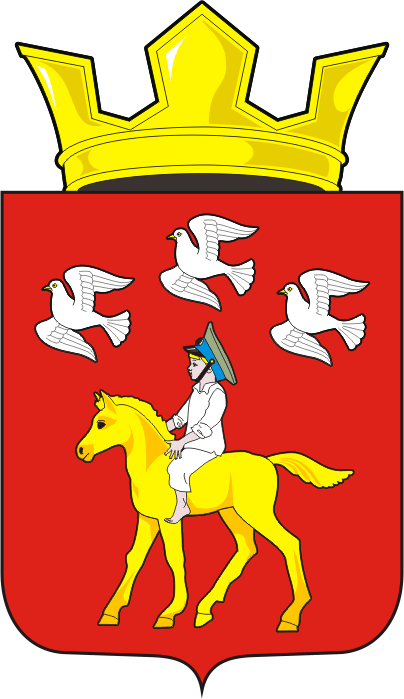 